SCOPE OF PRACTICE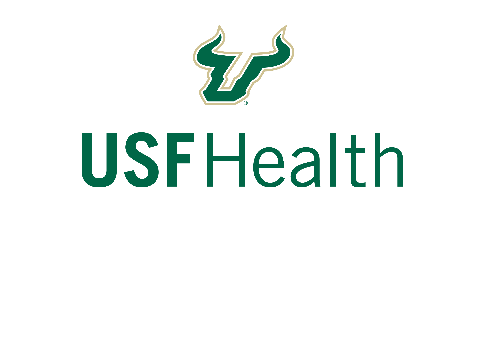 Name of Program Residency/FellowshipDirector of Program: (Name of Director), MDUSF Health Morsani College of MedicineUniversity of South FloridaThis document pertains to (resident/fellow) rotations under the auspices of the (Name of Program) at (Name of Hospital—list all hospitals that trainees rotate through). All Accreditation Council of Graduate Medical Education (ACGME), Joint Commission (JC), Agency for Health Care Administration (AHCA), and CMS guidelines pertaining to graduate medical education apply to this scope of practice.The purpose of this policy is to ensure that residents are provided adequate and appropriate levels of supervision during the course of the educational training experience and to ensure that patient care continues to be delivered in a safe manner. The privilege of progressive authority and responsibility, conditional independence, and a supervisory role in patient care delegated to each resident is assigned by the program director and faculty members to ensure effective oversight of resident supervision.Each resident and faculty must inform each patient of their respective roles in patient care.  Residents must know the limits of his/her scope of authority and the circumstances under which he/she is permitted to act with conditional independence. Residents must communicate with the supervising faculty in the following circumstances (list circumstances). Supervision may be provided by more senior residents in addition to attendings. However, all patient care must be provided under a credentialed and privileged attending physician. The attending physician is ultimately responsible for management of the individual patients and the supervision of the residents involved in the care of the patient. Supervision must be documented in the medical record in accordance with the Name of Program at the University of South Florida compliance guidelines. Residents and faculty can report concerns regarding inadequate supervision on the GME website or the hospital reporting system.  Any reports will be protected from reprisal.  This document is available on the GME website for all residents, faculty, other team members, and patients. The program follows the ACGME classification of supervision as noted below. The supervising physician can refer to a faculty, fellow, or resident that who has been given supervisory privilege. These supervisory levels are used throughout the Scope of Practice document. Direct Supervision	The supervising physician is physically present with the Resident during the key portions of the patient interaction.The supervising physician and/or patient is not physically present with the Resident and the supervising physician is concurrently monitoring the patient care through appropriate telecommunication technology.Indirect Supervision 2) The supervising physician is not providing physical or concurrent visual or audio supervision but is immediately available to the Resident for guidance and is available to provide appropriate direct supervision.Oversight	The supervising physician is available to provide review of procedures/encounters with feedback after care is delivered.The residency program has a curriculum for providing knowledge and performance competence that includes (procedure training, simulation, number of procedures that need to be completed before obtaining indirect supervision). Annual decisions about competence are made by the program’s clinical competency committee to ensure a successful transition and preparation for the next PGY level. All residents need to maintain current ACLS training. ___________________________________			____________________PD NAME, MD						Effective DateProgram Director, NAME OF PROGRAMSupervising Physician present (Direct)Supervising Physician present (Direct)Supervising Physician is not providing physical or concurrent visual or audio supervision but is immediately available (Indirect) Supervising physician is available to provide a review of procedures/encounters with feedback after care is delivered (oversight)Designated Levels1223See below for level of supervision required for each procedure and year of trainingSee below for level of supervision required for each procedure and year of trainingSee below for level of supervision required for each procedure and year of trainingCORE PROCEDURESCORE PROCEDURESCORE PROCEDURESCORE PROCEDURESCORE PROCEDURESPGY-1PGY-2PGY-3Examples: Admit patients and complete inpatient H&P for general ward servicePerform patient care and procedures in outpatient settingAdmit patients and complete inpatient H&P for general ward serviceAdmit patients to ICU and complete H&P for ICU level of careTreat and manage common medical conditionsMake referrals and request consultationsProvide consultations within the scope of his/her privilegesRender any care in a life-threatening emergencyInitiate and manage mechanical ventilation for 24 hours(consider delineating supervision for pediatric patients if applies)Examples: Admit patients and complete inpatient H&P for general ward servicePerform patient care and procedures in outpatient settingAdmit patients and complete inpatient H&P for general ward serviceAdmit patients to ICU and complete H&P for ICU level of careTreat and manage common medical conditionsMake referrals and request consultationsProvide consultations within the scope of his/her privilegesRender any care in a life-threatening emergencyInitiate and manage mechanical ventilation for 24 hours(consider delineating supervision for pediatric patients if applies)Examples: Admit patients and complete inpatient H&P for general ward servicePerform patient care and procedures in outpatient settingAdmit patients and complete inpatient H&P for general ward serviceAdmit patients to ICU and complete H&P for ICU level of careTreat and manage common medical conditionsMake referrals and request consultationsProvide consultations within the scope of his/her privilegesRender any care in a life-threatening emergencyInitiate and manage mechanical ventilation for 24 hours(consider delineating supervision for pediatric patients if applies)Examples: Admit patients and complete inpatient H&P for general ward servicePerform patient care and procedures in outpatient settingAdmit patients and complete inpatient H&P for general ward serviceAdmit patients to ICU and complete H&P for ICU level of careTreat and manage common medical conditionsMake referrals and request consultationsProvide consultations within the scope of his/her privilegesRender any care in a life-threatening emergencyInitiate and manage mechanical ventilation for 24 hours(consider delineating supervision for pediatric patients if applies)Examples: Admit patients and complete inpatient H&P for general ward servicePerform patient care and procedures in outpatient settingAdmit patients and complete inpatient H&P for general ward serviceAdmit patients to ICU and complete H&P for ICU level of careTreat and manage common medical conditionsMake referrals and request consultationsProvide consultations within the scope of his/her privilegesRender any care in a life-threatening emergencyInitiate and manage mechanical ventilation for 24 hours(consider delineating supervision for pediatric patients if applies)234SEDATIONSEDATIONSEDATIONSEDATIONSEDATIONPGY-1PGY-2PGY-3Example: Local anesthesiaExample: Local anesthesiaExample: Local anesthesiaExample: Local anesthesiaExample: Local anesthesia122Floor ProceduresFloor ProceduresFloor ProceduresFloor ProceduresFloor ProceduresPGY-1PGY-2PGY-3Examples: Abscess drainageAbscess drainageArterial blood gasArterial line placementArthrocentesisAspirations and injections, joint or bursaBladder catheterizationBone marrow aspirationBone marrow needle biopsyCardioversion, emergentCardioversion, electiveCentral venous catheterizationECG interpretation panel, emergentECG interpretation panel, electiveExcisions of skin tags/otherFeeding tube placement (nasal or oral)Flexible sigmoidoscopyLumbar puncturePap smearParacentesisPericardiocentesis (emergent)Swan-Ganz catherizationSuturingTendon/joint injectionsThoracentesisTracheal intubation, emergentTube thoracostomyVenipuncturePeripheral IV placementExamples: Abscess drainageAbscess drainageArterial blood gasArterial line placementArthrocentesisAspirations and injections, joint or bursaBladder catheterizationBone marrow aspirationBone marrow needle biopsyCardioversion, emergentCardioversion, electiveCentral venous catheterizationECG interpretation panel, emergentECG interpretation panel, electiveExcisions of skin tags/otherFeeding tube placement (nasal or oral)Flexible sigmoidoscopyLumbar puncturePap smearParacentesisPericardiocentesis (emergent)Swan-Ganz catherizationSuturingTendon/joint injectionsThoracentesisTracheal intubation, emergentTube thoracostomyVenipuncturePeripheral IV placementExamples: Abscess drainageAbscess drainageArterial blood gasArterial line placementArthrocentesisAspirations and injections, joint or bursaBladder catheterizationBone marrow aspirationBone marrow needle biopsyCardioversion, emergentCardioversion, electiveCentral venous catheterizationECG interpretation panel, emergentECG interpretation panel, electiveExcisions of skin tags/otherFeeding tube placement (nasal or oral)Flexible sigmoidoscopyLumbar puncturePap smearParacentesisPericardiocentesis (emergent)Swan-Ganz catherizationSuturingTendon/joint injectionsThoracentesisTracheal intubation, emergentTube thoracostomyVenipuncturePeripheral IV placementExamples: Abscess drainageAbscess drainageArterial blood gasArterial line placementArthrocentesisAspirations and injections, joint or bursaBladder catheterizationBone marrow aspirationBone marrow needle biopsyCardioversion, emergentCardioversion, electiveCentral venous catheterizationECG interpretation panel, emergentECG interpretation panel, electiveExcisions of skin tags/otherFeeding tube placement (nasal or oral)Flexible sigmoidoscopyLumbar puncturePap smearParacentesisPericardiocentesis (emergent)Swan-Ganz catherizationSuturingTendon/joint injectionsThoracentesisTracheal intubation, emergentTube thoracostomyVenipuncturePeripheral IV placementExamples: Abscess drainageAbscess drainageArterial blood gasArterial line placementArthrocentesisAspirations and injections, joint or bursaBladder catheterizationBone marrow aspirationBone marrow needle biopsyCardioversion, emergentCardioversion, electiveCentral venous catheterizationECG interpretation panel, emergentECG interpretation panel, electiveExcisions of skin tags/otherFeeding tube placement (nasal or oral)Flexible sigmoidoscopyLumbar puncturePap smearParacentesisPericardiocentesis (emergent)Swan-Ganz catherizationSuturingTendon/joint injectionsThoracentesisTracheal intubation, emergentTube thoracostomyVenipuncturePeripheral IV placement123Operative ProceduresOperative ProceduresOperative ProceduresOperative ProceduresOperative ProceduresPGY-1PGY-2PGY-3Example: Perform strabismus surgeryExample: Perform strabismus surgeryExample: Perform strabismus surgeryExample: Perform strabismus surgeryExample: Perform strabismus surgery11